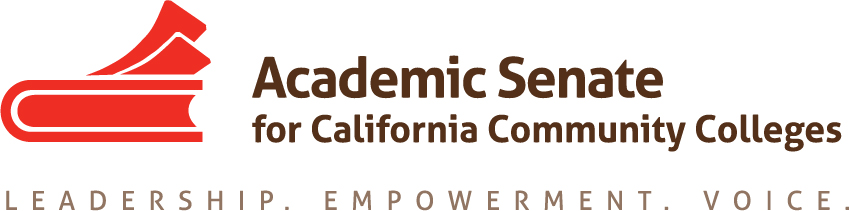 President Dolores DavisonFoothill CollegeVice PresidentVirginia “Ginni” MaySacramento City CollegeSecretaryCheryl AschenbachLassen College TreasurerMayra CruzDe Anza CollegeArea A RepresentativeJulie Oliver	Cosumnes River CollegeArea B RepresentativeKaren Chow	De Anza CollegeArea C RepresentativeRobert L Stewart Jr.Los Angeles Southwest CollegeArea D RepresentativeLaTonya ParkerMoreno Valley CollegeNorth RepresentativeCarrie RobersonButte CollegeNorth RepresentativeStephanie CurryReedley CollegeSouth RepresentativeSam FosterFullerton CollegeSouth RepresentativeManuel VélezSan Diego Mesa CollegeRepresentative at Large Silvester HendersonLos Medanos College  Representative at Large Michelle BeanRio Hondo College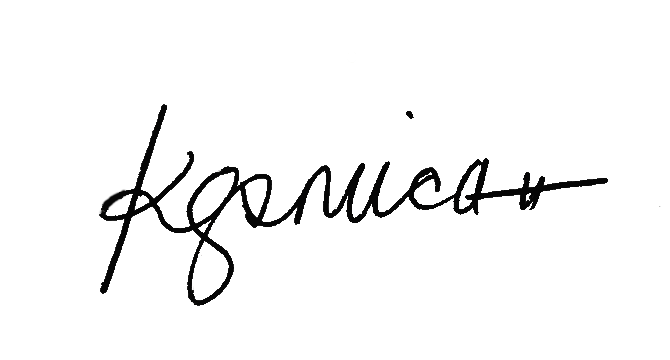 Executive DirectorKrystinne MicaSubject:  The Stanback-Stroud Diversity AwardThe Academic Senate is pleased to announce the call for nominations for the Stanback-Stroud Diversity Award, sponsored again this year by the Foundation for California Community Colleges.  This award seeks to honor the cadre of committed faculty who consistently rise to meet the challenges our students face.  Serving the most diverse student population of any higher education system in the country, the California Community Colleges System is largely comprised of demographic groups that have traditionally faced barriers to education and are often underprepared when they reach the classroom.  It is the challenge and responsibility of California community college faculty to demonstrate the sustained attention and support necessary to fully engage and excite these students.  This prestigious award acknowledges an individual or group that is exceptional in contributing to the advancement of intercultural harmony, equity, and campus diversity at their college.  Basic Information:Each college may nominate one faculty member or one group of faculty.The winner receives a cash award of $5,000.  All faculty are eligible: Full-time and part-time, classroom and non-classroom.The completed application must be received by the Academic Senate Office by 5:00 p.m. on February 8, 2021.  Enclosed are the application and criteria. Please note, the nominee’s name or college cannot be listed in the application unless stated otherwise. Submit a separate page with the nominee’s contact information. Any applications that include the nominee’s name or college may be subject to disqualification. A minimum of three nominations per area must be received for the selection process to proceed.  Please submit your entire application via email ONLY. Scanned applications must have the appropriate signatures and be emailed to awards@asccc.org.  The Senate Office will notify you via email that your application was received.  The selection process will be completed by March 2021.  The award recipient will be honored at the 2021 Spring Plenary Session in April. Please note, that the recipients of this award will be asked to submit a current photo. Although only one faculty recipient or group will be honored, we hope each college will honor its individual nominee.Yours collegially, Krystinne MicaExecutive Director  Enclosures (4)